Vážení rodičia ,vedenie školy a učitelia TV si Vás dovoľujú informovať o športovom oblečení a športovej obuvi žiakov na hodinách telesnej a športovej výchovy :- každá trieda bude mať  na hodinách telesnej a športovej výchovy trička rovnakej farby, pre ktorú sa žiaci triedy rozhodnú- jednotne  farebné trička  triedy vyzerajú estetický, pomáhajú pri školských  športových súťažiach ,, O najšportovejšiu triedu“ ,na hodinách zvyšujú  bezpečnosť,  hygienu / žiaci cvičili v košeli, v tričku, ktoré mali ďalej na vyučovaní, požičaných tričkách a pod. / a v nemalej miere prispievajú k posilneniu kolektívneho ducha  triedy- chceli by sme Vás poprosiť o zakúpenie športovej obuvi s podrážkou ,,no marking“, čiže s podrážkou, ktorá nezanecháva čiary-telocvičňa po rekonštrukcií  má nový povrch  a  tenisky  hlavne s čiernou podrážkou nechávajú  čiary, ktoré sa veľmi ťažko odstraňujú Opatrenie robíme v záujme Vašich detí.Za pochopenie ďakujeme       nefarbiaca podrážka 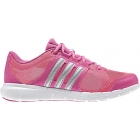 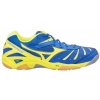 